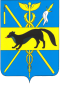 СОВЕТ НАРОДНЫХ ДЕПУТАТОВБОГУЧАРСКОГО МУНИЦИПАЛЬНОГО РАЙОНАВОРОНЕЖСКОЙ ОБЛАСТИРЕШЕНИЕ______________________________________________________________________от «___» ________   2021 года № _______                                                                                         г. БогучарО внесении изменений и дополненийв Устав Богучарского муниципального районаВоронежской областиВ соответствии с Федеральным законом от 06.10.2003 № 131 – ФЗ «Об общих принципах организации местного самоуправления в Российской Федерации», Федеральным законом от 21.07.2005 № 97 – ФЗ «О государственной регистрации уставов муниципальных образований», законом Воронежской области от 13.07.2020 N 74-ОЗ «О внесении изменений в отдельные законодательные акты Воронежской области» Совет народных депутатов Богучарского муниципального района Воронежской области р е ш и л:1.Внести в Устав Богучарского муниципального района Воронежской области следующие изменения и дополнения: 1.1.Часть 1 статьи 9.1. дополнить подпунктами 15, 16 следующего содержания:«15) предоставление сотруднику, замещающему должность участкового уполномоченного полиции, и членам его семьи жилого помещения на период замещения сотрудником указанной должности.16)  осуществление мероприятий по оказанию помощи лицам, находящимся в  состоянии алкогольного, наркотического или иного токсического опьянения.»1.3.  Абзац 4 части 5 статьи 41 изложить в следующей редакции:« Депутату  Совета народных депутатов Богучарского муниципального района для осуществления  депутатских полномочий на непостоянной основе гарантируется сохранение места работы (должности) продолжительностью два рабочих дня в месяц».3. Направить настоящее решение в Управление Министерства юстиции Российской Федерации по Воронежской области для государственной регистрации в порядке, установленном федеральным законом.4. Настоящее решение подлежит официальному опубликованию  в районной газете "Сельская новь"  после его государственной регистрации и вступает в силу после его официального опубликования.Председатель Совета народных депутатовБогучарского муниципального района                                        Ю.В. ДорохинаГлава Богучарского  муниципального района                                                                 В.В.Кузнецов